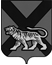 ТЕРРИТОРИАЛЬНАЯ ИЗБИРАТЕЛЬНАЯ КОМИССИЯГОРОДА  ДАЛЬНЕГОРСКАР Е Ш Е Н И Е30 июля 2020 г.                              г. Дальнегорск                              № 693/118Об открытии специального избирательного счета кандидату в депутаты Думы Дальнегорского городского округа по одномандатному избирательному округу № 3 Крутиченко Т.А.В соответствии с пунктом 17  статьи 69  Избирательного кодекса Приморского края, пунктом 1.6 Порядка открытия, ведения и закрытия специальных избирательных счетов для формирования избирательных фондов кандидатов, избирательных объединений при проведении выборов депутатов Законодательного Собрания Приморского края, Губернатора Приморского края, а также в органы местного самоуправления на территории Приморского края, утвержденного решением Избирательной комиссии Приморского края от 25 мая 2018 года  № 77/780,  руководствуясь  решением территориальной избирательной комиссии города Дальнегорска от 3 июля 2020 года № 663/115 «О возложении полномочий окружных избирательных комиссий одномандатных избирательных округов № 3, № 17, № 20 по дополнительным выборам депутатов Думы Дальнегорского городского округа на территориальную избирательную комиссию города Дальнегорска», и на основании представленных документов о выдвижении, территориальная избирательная комиссия города ДальнегорскаРЕШИЛА:1.  Разрешить кандидату в депутаты Думы Дальнегорского городского округа по одномандатному избирательному округу № 3 Крутиченко Татьяне Александровне открыть специальный избирательный счет для формирования избирательного фонда в дополнительном офисе   № 8635/0281 Приморского отделения № 8635 публичного акционерного общества «Сбербанк России», расположенном по адресу: Приморский край, г. Дальнегорск, улица Осипенко, дом 44-А.       2. Копию настоящего решения выдать кандидату в депутаты Думы Дальнегорского городского округа по одномандатному избирательному округу №  3 Крутиченко Т.А.Председатель комиссии			                                      С. Н. ЗарецкаяСекретарь комиссии                                                                     О. Д. Деремешко